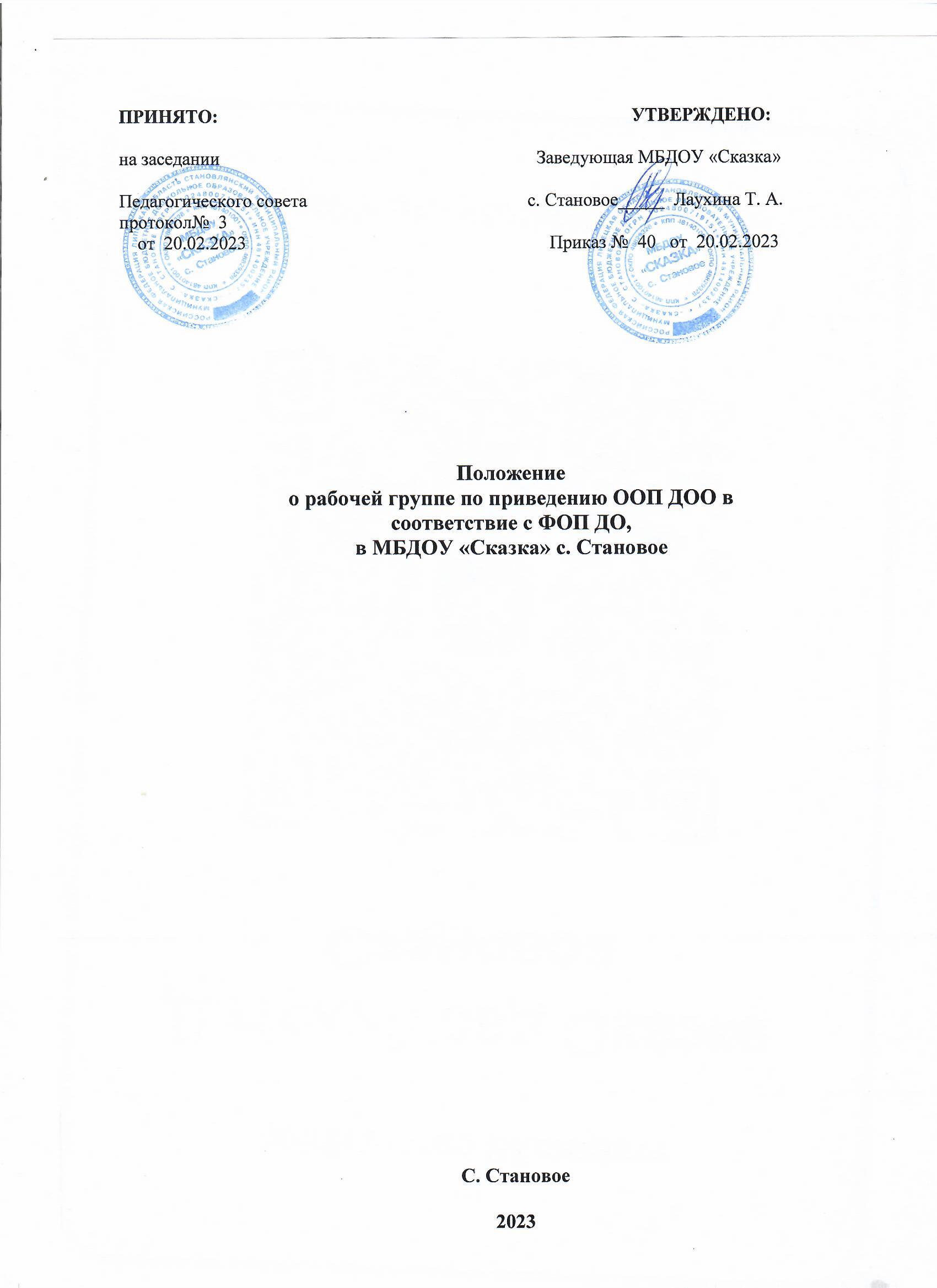 ПРИНЯТО:                                                                                          УТВЕРЖДЕНО:на заседании                                                                     Заведующая МБДОУ «Сказка»Педагогического совета                                                с. Становое_____  Лаухина Т. А.  протокол№  3      от  20.02.2023                                                                  Приказ №  40   от  20.02.2023Положениео рабочей группе по приведению ООП ДОО всоответствие с ФОП ДО,в МБДОУ «Сказка» с. Становое
С. Становое2023   1.Общиеположения1.1. Настоящее положение определяет цель, основные задачи, функции, а также порядокформированиярабочейгруппыМБДОУ «Сказка» с. Становоепоприведениюосновнойобразовательнойпрограммы дошкольного образования (далее – ООП) в соответствие с федеральной   образовательнойпрограммой дошкольного образования (далееФОП).1.2. Рабочая группа по приведению ООП ДОУ в соответствие с ФОП(далее –рабочая группа) создается для реализации мероприятий дорожной карты (плана – графика)  повнедрениюООПнаосновеФОП вМБДОУ «Сказка» с. Становоепонаправлениям:организационно-управленческоеобеспечение;нормативно-правовоеобеспечение;кадровоеобеспечение;методическоеобеспечение;информационноеобеспечение;финансовоеобеспечение.1.3. Рабочая группа является коллегиальным органом, созданным в целях определениятактикивведенияФОПиприведенияООПДОУвсоответствиесФОП.1.4. Рабочаягруппа создаетсянапериодс20.02.2023по31.08.2023г.1.5. Деятельность рабочей группы осуществляется в соответствии с действующимзаконодательствомРоссийскойФедерацииинастоящимПоложением.1.6. ПоложениеорабочейгруппеиеесоставутверждаетсяприказомзаведующейМБДОУ«Сказка» с. Становое.Целиизадачидеятельностирабочейгруппы:2.1.Основная цель создания рабочей группы-обеспечение системного подхода к введениюФОПна уровнях начальногообщего,основногообщегоисреднегообщегообразования.2.2 Основнымизадачамирабочейгруппыявляются:приведениеООПДОУ всоответствиесФОП;внесениеизмененийвдействующиелокальныеакты,приведениеихвсоответствиесФОП;обеспечениекоординациимероприятий,направленныхнавведениеФОП;создание системы информирования общественности и всех категорий участниковобразовательногопроцессаоцеляхиходевведения ФОП.Функциирабочейгруппы:3.1. Информационная:формирование банка информации по направлениям введения ФООП (нормативно-правовое,кадровое,методическое, финансовое);своевременноеразмещениеинформацииповведениюФОПнасайте МБДОУ «Сказка» с. Становое;разъяснение общественности, участникам образовательного процесса перспектив иэффектоввведения ФОП;информирование разных категорий педагогических работников о содержании иособенностях ФОП, требованиях к реализации ООП ДОУ всоответствиесФООП.3.2. Координационная:координациядеятельностипедагоговповопросамвведенияФОП;приведение системы оценки качества образования в соответствие с требованиямиФОП;определение механизма разработки и реализации ООП ДОУвсоответствиесФОП.3.3. Экспертно-аналитическая:анализ документов федерального, регионального уровней, регламентирующихвведениеФОП;мониторинг условий, ресурсного обеспечения и результативности введения ФОПнаразличныхэтапах;анализдействующих ООПДОУнапредметсоответствияФОП;разработка проектов локальных нормативных актов, регламентирующихприведениеООП ДОУвсоответствиесФОП.3.4. Содержательная:приведение ООП ДОУ в соответствие с требованиями ФОП;приведениевсоответствиесФОПрабочейпрограммы воспитания и календарного плана воспитательной работы;формированиекалендарногоучебногографикасучетомФОП.Составрабочейгруппы  МБДОУ «Сказка» с. Становое:4.1. В состав рабочей группы входят: председатель рабочей группы, секретарь и членырабочейгруппы,которыепринимают участиевееработенаобщественных началах.4.2. Подготовкуиорганизациюзаседанийрабочейгруппы,атакжерешениетекущихвопросовосуществляет председатель рабочейгруппы.4.3.Председатель, секретарь и члены рабочей группы утверждаются приказом заведующего ДОУ изчислапедагогическихработниковМБДОУ «Сказка» с. Становое.Организациядеятельностирабочейгруппы МБДОУ «Сказка» с. Становое:5.1. Рабочая группа осуществляет свою деятельность в соответствии с дорожной картой,утвержденнойприказомзаведующего ДОУ.5.2. Заседания рабочей группы проводятся не реже одного раза в месяц. В случаенеобходимости могут проводиться внеочередныезаседания.5.3. Заседаниерабочейгруппыведетпредседательрабочейгруппы.5.4. Заседаниерабочейгруппысчитаетсяправомочным,еслинанемприсутствуетнеменееполовины членов составарабочей группы.5.5. Заседания рабочей группы оформляются протоколами, которые подписываютпредседательи секретарь рабочей группы.5.6. Окончательная версия проекта ООП ДОУ, приведенной всоответствиесФОП,рассматриваютсяназаседаниипедагогическогосоветаМБДОУ «Сказка» с. Становое5.7. Контроль за деятельностью рабочей группы осуществляет председатель рабочейгруппы.Праваиобязанностичленоврабочейгруппы:6.1. Рабочаягруппадлярешениявозложенныхнанеёзадачимеетвпределах своейкомпетенцииправо:запрашиватьиполучатьвустановленномпорядкенеобходимыематериалы;направлять своих представителей для участия в совещаниях, конференциях исеминарахпо вопросам,связаннымсвведениемФОП, проводимых Управлением образования, органами местного самоуправления, общественными  объединениями, научными и другими организациями;Документырабочейгруппы:7.1. Обязательными документами рабочей группы являются дорожная карта внедрения ФОП и протоколызаседаний.7.2. Протоколызаседанийрабочейгруппыведетсекретарьгруппы,избранныйнапервомзаседании группы.7.3. Протоколы заседаний рабочей группы оформляются в соответствии с общимитребованиямик оформлению деловойдокументации.ИзмененияидополнениявПоложение:8.1. Изменения и дополнения в Положение вносятся на основании решения рабочейгруппыизакрепляютсяприказомзаведующей МБДОУ «Сказка» с. Становое .